ΕΛΛΗΝΙΚΗ ΔΗΜΟΚΡΑΤΙΑ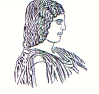 ΓΕΩΠΟΝΙΚΟ ΠΑΝΕΠΙΣΤΗΜΙΟ ΑΘΗΝΩΝΤΜΗΜΑ ΔΙΕΘΝΩΝ & ΔΗΜΟΣΙΩΝ ΣΧΕΣΕΩΝΙερά Οδός 75, 118 55, ΑθήναΠληροφορίες: Αλίκη-Φωτεινή ΚυρίτσηTηλ.: 210 5294845Διεύθυνση ηλεκτρονικού ταχυδρομείου: public.relations@aua.gr Αθήνα, 19 Ιουνίου 2023ΔΕΛΤΙΟ ΤΥΠΟΥΕμβληματική παρουσία του Γεωπονικού Πανεπιστημίου Αθηνών στην Κύπρο.	Την Τετάρτη 14 Ιουνίου 2023 ο Πρύτανης του Γεωπονικού Πανεπιστημίου Αθηνών κ. Κίντζιος, Καθηγητής και ο 	Αντιπρύτανης Ακαδημαϊκών και Διοικητικών Θεμάτων, Δια Βίου Μάθησης και Εξωστρέφειας κ. Εμμανουήλ Φλεμετάκης, Καθηγητής, επισκέφθηκαν την Κύπρο και συμμετείχαν  στον εορτασμό της επετείου των 15 ετών από την ίδρυση του Τμήματος Γεωπονικών Επιστημών, Βιοτεχνολογίας και Επιστήμης Τροφίμων του Τεχνολογικού Πανεπιστημίου Κύπρου. Κατά τη διάρκεια της επετείου ο Πρύτανης του Γεωπονικού Πανεπιστημίου Αθηνών, ως κεντρικός ομιλητής αναφέρθηκε στη σημασία της γεωπονικής εκπαίδευσης στην 4η Αγροτοδιατροφική Επανάσταση, παρουσία του Πρύτανη του Τεχνολογικού Πανεπιστημίου Κύπρου κ. Παναγιώτη Ζαφείρη, Καθηγητή, του Κοσμήτορα της Σχολής Γεωτεχνικών Επιστημών και Διαχείρισης Περιβάλλοντος κ. Ανδρέα Κατσιώτη και του Πρόεδρου του Τμήματος Γεωπονικών Επιστημών, Βιοτεχνολογίας και Επιστήμης Τροφίμων κ. Δημητρίου Τσάλτα, Αναπλ. Καθηγητή. Επίσης, παρευρέθηκε η  Πρόεδρος της Επιτροπής Ισότητας των Φύλων του Γεωπονικού Πανεπιστημίου Αθηνών κ. Σοφία Μαυρίκου, Επίκουρη Καθηγήτρια, καθώς και εκπρόσωποι του Υπουργείου Γεωργίας και του πολιτικού κόσμου της Κύπρου και πλήθος φοιτητών και αποφοίτων. Επιπλέον, την Πέμπτη 15 Ιουνίου 2023, ο Πρύτανης του Γεωπονικού Πανεπιστημίου Αθηνών πραγματοποίησε παρέμβαση στην 34η  Γενική Συνέλευση της Συνόδου των Πρυτάνεων των Κυπριακών Πανεπιστημίων, ενώ αμέσως μετά πραγματοποιήθηκε συνάντηση εργασίας με τον Υπουργό Γεωργίας, Αγροτικής Ανάπτυξης και Περιβάλλοντος κ. Πέτρο Ξενοφώντος. Κατά τη συνάντηση διαπιστώθηκε ότι το Γεωπονικό Πανεπιστήμιο Αθηνών μπορεί να συμβάλει τα μέγιστα στην περαιτέρω ανάδειξη της ανώτερης ποιότητας και του παραδοσιακού χαρακτήρα των κυπριακών αγροτικών προϊόντων.